Dio DELL’AMOREFoglio di preghiera	Data:________________Per favore, copia questo foglio ogni volta, per ogni partecipante del tuo gruppoInizia puntualmentePorta la Bibbia, il Libretto MIP, una matita._________________________________________________________________________________________________________________Adorazione – Adora Dio per ciò che Egli è: le Sue caratteristiche, il Suo nome, il Suo carattere  (per favore, non citare esaudimenti o richieste di preghiera durante questo tempo).Caratteristica: Dio dell’amoreDefinizione: Dio mostra il Suo amore per noi, con misericordia, bontà e fedeltàVersetti biblici: 1 Corinzi 13:8  - Esodo 34:6Pensieri: __________________________________________________________________________________________________________________________________________________________________________________________________CONFESSIONE – In silenzio confessa i peccati al Dio che perdonaLettura di 1 Giovanni 1:8-9_________________________________________________________________________________________________________________RINGRAZIAMENTO – Ringrazia Dio per gli esaudimenti di preghiera concreti; per quello che Egli ha fatto – 1 Tessalonicesi 5:18(per favore nessuna richiesta di preghiera durante questo tempo).Versetti biblici: 1 Giovanni 4:16  - Romani 5:5Appunti personali: _______________________________________________________________________________________________________________________________________________________________________________________INTERCESSIONE – Intercedi presso Dio in favore di altri. Forma dei gruppi con due o tre partecipanti. La responsabile legge un passo biblico.Intercessione per i nostri figli. Ogni mamma prega per il proprio figlio.Versetti biblici: 1 Giovanni 4:16  - Galati 5:22“Ti preghiamo, Signore, affinché ____________ (nome del figlio/a) conosca il Tuo amore e rimanga nel Tuo amore… portando il frutto dello Spirito”Figlio n° 1: _______________________________________________________Figlio n° 2: _______________________________________________________Figlio n° 3: _______________________________________________________Richieste particolari:Figlio n° 1: _______________________________________________________Figlio n° 2: _______________________________________________________Figlio n° 3: _______________________________________________________Intercessione per gli insegnanti Versetti biblici: Romani 5:5  -  Atti 26:18“Ti preghiamo, Signore, affinché _____________________ (nome dell’insegnante) impari a conoscere il Tuo amore.”Richieste particolari: _______________________________________________________Intercessione per la scuola“Ti preghiamo, Signore, affinché nella scuola ____________________ (nome della scuola)  regni il Tuo amore e non l’odio del mondo.”Intercessione per MIP“Ti preghiamo, Signore, affinché tutte le Mamme in preghiera, mostrino il Tuo amore. Ti preghiamo affinché nuovi gruppi MIP nascano, portando il Tuo amore!”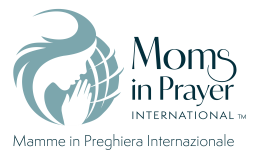 Esortazione: Le richieste di preghiera del gruppo sono confidenziali
e rimangono nel gruppo! 